О величине прожиточного минимума в Москве и в Московской области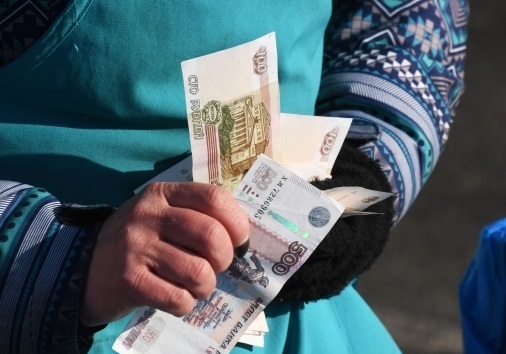      В Москве в январе 2021 года установлены следующие величины прожиточного минимума:для трудоспособного населения показатель зафиксирован на уровне в 20 589 рублей, для пенсионеров — 13 496 рублей, для детей — 15 582 рубля.В Московской области по итогам III  квартала 2020 года прожиточный минимум составил соответственно:для трудоспособного населения – 14987 рублей, для пенсионеров- 10151 рубль, для детей – 13580 рублей.